ГКОУ  «Плоскошская специальная школа – интернат».Конкурс – игра«Колобок».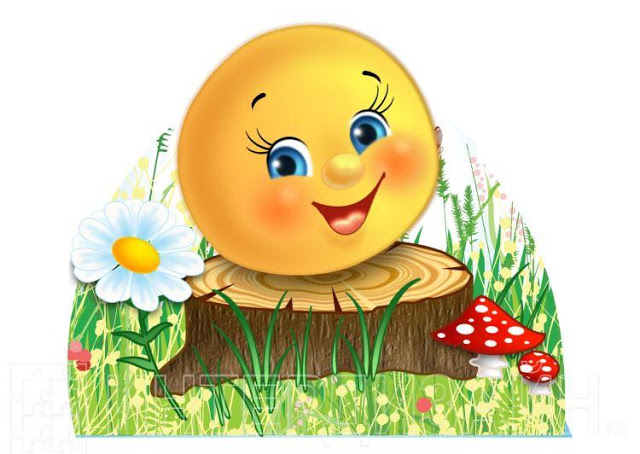                                                                                             Автор: Соловьева  Н.А.2016 – 2017 уч.г.                                                    Плоскошь.Конкурс – игра для тех, кто мал, да удал.Цель: создание у детей радостного и веселого настроения, закрепление навыков владения мячом.
Задачи:
Оздоровительные:
- продолжать работу по укреплению здоровья детей, закаливанию организма и совершенствованию его функций;
- продолжать знакомить с физическими упражнениями на укрепление различных органов и систем организма.
Образовательные:
- Закреплять умение энергично отталкиваться и правильно приземляться в прыжках на двух ногах на месте и с продвижением вперед, ориентироваться в пространстве;
- продолжать развивать активность детей в играх с мячами;
- способствовать овладению детьми игровой деятельностью, соблюдая основные правила игры.
Воспитательные:
- формировать умения и навыки правильного выполнения движений в различных формах организации двигательной деятельности детей;
- воспитывать красоту, грациозность, выразительность движений.Сегодня у нас очень вкусная игра потому, что главный приз для победителя – сладкий и ароматный.Играть мы будем в сказку, а как она называется, догадайтесь  сами.                                                                                                        Я по коробу скребен,                   По амбару метен,                    Я в печке печен,                    На сметане мешен,                    На окошке стужен.                    Круглый бок, румяный бок,                    Эта сказка ….(колобок).Конечно «Колобок». И награда сегодня для самого  ловкого,  смелого, быстрого  тоже  будет  колобок. Вот  он  полюбуйтесь (демонстрируется испеченный  колобок).                                                                                               Не  будем  время  тянуть, начнем  сказку   сказывать. Жили -  были  старик  со старухой.  Попросил  старик  испечь  ему  колобок. Старуха  испекла и положила на окошко остудить. А колобок  прыг – скок, да и покатился себе. Катится  колобок, а навстречу ему заяц, волк, лиса и медведь.                                             Колобок  у нас есть, а вот  роль  зверей  будете  играть  вы.                                                   Кто нам брат,                                                                                                                  Кто нам друг,                                                                                                      Становись скорее в круг.                                                                                          Друга за руки возьмем                                                                                                       И играть сейчас начнем.Ребята становятся в круг.Начинаем отборочный тур. А кого мы будем выбирать, вы мне подскажите сами.Загадаю вам ребятки,                                                                                                        Я «звериные» загадки.                                                                                                         Я начну, а вы кончайте,                                                                                                 Хором дружно отвечайте.                                                                                            Прыг, да скок – исчез трусишка.                                                                                 Это маленький…..(зайчишка).Будем выбирать Длинноухого.Под музыку дети передают по кругу цветные шары.Колобки, остановитесь.                                                                                            Больше не катитесь.У кого в руках оказались шары красного цвета, тот и будет бороться за роль зайца.Из нескольких игроков, которые претендуют на роль зайца, выберем одного. Для этого нужно победить в конкурсе. Любимое лакомство зайца – морковь.Покажи свою сноровку-                                                                                            Первым выдерни морковку.Кто быстрее допрыгает  до моркови, сорвет ее и вернется назад, тот и будет зайцем.Раз – два - три – четыре – пять,                                                                                  Вышел зайчик погулять. Определяется  игрок  на роль зайца.Продолжаем игру. Катится колобок, а навстречу ему…Он зубами щелк, да щелк.                                                                                             Это страшный, серый….(волк).                                                                                 На очереди волк. Выбираем игрока.Дети под музыку передают  по кругу шары.Колобок, остановись,                                                                                                  Больше не катись!Те, у кого в руках оказались синие шары, становятся участниками соревнования.А знаете ли вы, что у волка любимый город – Тамбов. Любимое лакомство – волчья ягода, а любимая игрушка – волчок.Претенденты на роль волка получают по волчку. Они запускают их, а все остальные считают вслух. Чей волчок  будет вращаться дольше остальных - тот выиграл.                                                                                                                             Внимание! Приготовится к запуску!                                                                                     Пять! Четыре! Три! Два! Один! Пуск!Определяется игрок на роль волка.Продолжаем отборочный тур.Он всю зиму долго спал,                                                                                                             Лапу правую сосал.                                                                                                                 А проснулся – стал реветь:                                                                                                    Это зверь лесной ….(медведь).Следующим на пути колобка был Михайло Потапович.  Передаем шарики – «колобки», выбираем претендентов.                                                                                    Колобки остановитесь,                                                                                                           Дальше не катитесь.Те, у кого в руках оказались шарики зеленого цвета становятся участниками следующего конкурса. Игрокам привязывают по шарику к ногам, они становятся лицом друг к другу. Руки положить на плечи. Кто первым лопнет шарик у соперника, тот и станет медведем.                                                                                      Приготовились. Лопаем!Проходит игра, определяется игрок на роль медведя.                                                                                                                        Поздравляем Топтыгина и начинаем последний отборочный тур.Катится колобок, а навстречу ему:Всех в лесу она хитрей,                                                                                                            Шубка рыжая на ней.                                                                                                                   Длинный хвост – ее краса,                                                                                                     Это рыжая ….(лиса)Дети под музыку передают шарики по кругу, определяя претендентов на роль лисы.Что может быть милее петуха или курицы для  рыжехвостой  плутовки?   А целый курятник для Патрикеевны – это вообще праздник. Поднимите руки и держите над головой, как гребешки. Внимание – задание!   Вот флажки – гребешки, те, у кого в руках оказались шары желтого цвета, должны их раздать оставшимся ребятам. Чьих  гребешков окажется больше, тот и станет лисой.Дети раздают гребешки. Определяется игрок на роль лисы. Затем всем победителям выдаются маски зверей.                     Скоро сказка сказывается, да не скоро дело делается. Но, кажется, звери все собрались. Ну, а  кто из них колобка отведает, решит последний конкурс.Чтобы съесть колобок, надо его на носу подержать, да без помощи рук. Вот мы сейчас и посмотрим, у кого это лучше получится.                                                       Кто дольше  продержит на носу воздушный «колобок», тот и выиграет.                                  Детям раздаются воздушные шары.	             Внимание,  начали!Проходит последний конкурс.Награждение победителя.Вот и сказке конец,                                                                                                                 Кто играл, тот молодец!Используемая литература.«Давайте поиграем» (под ред.  А.А. Столяра. – М.: Просвещение, 1991г.                          Кожевникова Н.Г. Спортивные развлечения и игры. – М.: Учпедгиз, 1961г.                        Дьяченко О.М.,  Веракса Н.Е. Чего на свете не бывает? – М.; Знание, 1994г.